Annex 5Application forms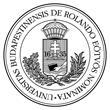 FI80798EÖTVÖS LORÁND UNIVERSITYComprehensive Exam Application Form for Students Taking Part in a Programme Organised at a Doctoral School of ELTEI the undersigned hereby request permission to take the comprehensive exam in the academic discipline of                               in the academic field of                                    at the Doctoral School of        Applicant’s name:Mother’s maiden name:Birth name:Citizenship:Place of birth (City/Country):Year of birth:	Month:Day:ELTE Electronic Registration System identification code:ID number if Electronic Registration System code not applicable:Language of doctoral programme: HUN/foreign ([please specify]	            ) languageDoctoral programme type: State-financed/Self-financed:Name of faculty (institution, research facility) handling applicant’s doctoral programme:Name, academic degree of topic supervisor:Topic supervisor’s place of employment:Language of doctoral procedure: HUN/foreign ([please specify]	) languageDoctoral topic:Budapest, ………, 20…Please print or type the application form.Applicant’s signatureApplicant’s signature